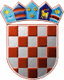 REPUBLIKA HRVATSKAGRADSKO IZBORNO POVJERENSTVOGRADA PAZINAKLASA: 013-01/21-01/10URBROJ:2163/01-04-01-21-138Pazin, 03.10.2021.        Na osnovi članka 53. točke 10. i članka 86. Zakona o lokalnim izborima ("Narodne novine", broj 144/12, 121/16, 98/19, 42/20, 144/20 i 37/21, dalje: Zakon), Gradsko izborno povjerenstvo Grada Pazina utvrdilo je i objavljujeREZULTATEIZBORA ČLANOVA GRADSKOG VIJEĆAGRADA PAZINAPROVEDENIH 3. LISTOPADA 2021.Nositeljica kandidacijske liste: ENNA PEROŠNositelj kandidacijske liste: VEDRAN IVANČIĆNositelj kandidacijske liste: ENDI RIMANIĆNositelj kandidacijske liste: ŽELJKO MRAKNositelj kandidacijske liste: BORIS DEMARKNositeljica kandidacijske liste: ENNA PEROŠNositelj kandidacijske liste: VEDRAN IVANČIĆNositelj kandidacijske liste: ENDI RIMANIĆNositelj kandidacijske liste: ŽELJKO MRAKNositelj kandidacijske liste: BORIS DEMARKNositeljica kandidacijske liste: ENNA PEROŠdobila je 7  mjesta te su s ove kandidacijske liste izabrani:Nositelj kandidacijske liste: VEDRAN IVANČIĆdobila je 4  mjesta te su s ove kandidacijske liste izabrani:Nositelj kandidacijske liste: ENDI RIMANIĆdobila je 1  mjesto te je s ove kandidacijske liste izabran:Nositelj kandidacijske liste: ŽELJKO MRAKdobila je 1  mjesto te je s ove kandidacijske liste izabran:Nositelj kandidacijske liste: BORIS DEMARKdobila je 0  mjesta te s ove kandidacijske liste nije izabran niti jedan član.I.Od ukupno 7.249 birača upisanih u popis birača, glasovanju je pristupilo 2.753 birača, odnosno 37,98%, od čega je prema glasačkim listićima glasovalo 2.753 birača, odnosno 37,98%. Važećih listića bilo je 2.720, odnosno 98,80%. Nevažećih je bilo 33 listića, odnosno 1,20%.Od ukupno 7.249 birača upisanih u popis birača, glasovanju je pristupilo 2.753 birača, odnosno 37,98%, od čega je prema glasačkim listićima glasovalo 2.753 birača, odnosno 37,98%. Važećih listića bilo je 2.720, odnosno 98,80%. Nevažećih je bilo 33 listića, odnosno 1,20%.II.Pojedine kandidacijske liste dobile su sljedeći broj glasova:1.2.3.4.5.III.Kandidacijske liste koje su dobile najmanje 5% važećih glasova birača i koje na osnovi članka 84. stavka 1. Zakona sudjeluju u diobi mjesta u Gradskom vijeću Grada Pazina su:Kandidacijske liste koje su dobile najmanje 5% važećih glasova birača i koje na osnovi članka 84. stavka 1. Zakona sudjeluju u diobi mjesta u Gradskom vijeću Grada Pazina su:1.MOŽEMO! - POLITIČKA PLATFORMA - Možemo!2.ISTARSKI DEMOKRATSKI SABOR - IDSHRVATSKA STRANKA UMIROVLJENIKA - HSUHRVATSKA NARODNA STRANKA - LIBERALNI DEMOKRATI - HNSISTARSKI DEMOKRATSKI SABOR - IDSHRVATSKA STRANKA UMIROVLJENIKA - HSUHRVATSKA NARODNA STRANKA - LIBERALNI DEMOKRATI - HNS3.HRVATSKA DEMOKRATSKA ZAJEDNICA - HDZ4.KANDIDACIJSKA LISTA GRUPE BIRAČA5.SOCIJALDEMOKRATSKA PARTIJA HRVATSKE - SDPIV.Na osnovi članaka 84. i 85. Zakona, utvrđuje se da su pojedine kandidacijske liste dobile sljedeći broj mjesta u Gradskom vijeću Grada Pazina:Na osnovi članaka 84. i 85. Zakona, utvrđuje se da su pojedine kandidacijske liste dobile sljedeći broj mjesta u Gradskom vijeću Grada Pazina:1.MOŽEMO! - POLITIČKA PLATFORMA - Možemo!1.ENNA PEROŠ2.SANDI MATIJAŠIĆ3.TANJA GRUBIŠA4.BARBARA ŠIROL ALEKSIĆ5.NIKŠA PEROŠ6.MIRNES MUJIĆ7.IVA BAKARČIĆ2.ISTARSKI DEMOKRATSKI SABOR - IDSHRVATSKA STRANKA UMIROVLJENIKA - HSUHRVATSKA NARODNA STRANKA - LIBERALNI DEMOKRATI - HNSISTARSKI DEMOKRATSKI SABOR - IDSHRVATSKA STRANKA UMIROVLJENIKA - HSUHRVATSKA NARODNA STRANKA - LIBERALNI DEMOKRATI - HNS1.VEDRAN IVANČIĆ2.ANJA JURČIĆ3.MIRJANA MONAS4.KARMEN GAŠPARINI3.HRVATSKA DEMOKRATSKA ZAJEDNICA - HDZ1.ENDI RIMANIĆ4.KANDIDACIJSKA LISTA GRUPE BIRAČA1.ŽELJKO MRAK5.SOCIJALDEMOKRATSKA PARTIJA HRVATSKE - SDPPREDSJEDNIKGRADSKOG IZBORNOG POVJERENSTVAGRADA PAZINADENIS HEK______________________________